Aanvraagformulier LOTUS®slachtoffersAanvraagformulier LOTUS®slachtoffersAanvraagformulier LOTUS®slachtoffersAanvraagformulier LOTUS®slachtoffersAanvraagformulier LOTUS®slachtoffersAanvraagformulier LOTUS®slachtoffersINZET INFORMATIEINZET INFORMATIEINZET INFORMATIEINZET INFORMATIEINZET INFORMATIE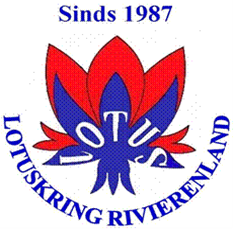 Dag en Datum van inzetDag en Datum van inzetTijd van:Tijd tot:Start Tijd:Adres inzet:Adres inzet:Postcode:Postcode:Plaats:LOTUS Melden bij /  Lokaal / Gebouw / Parkeren enz.LOTUS Melden bij /  Lokaal / Gebouw / Parkeren enz.LOTUS Melden bij /  Lokaal / Gebouw / Parkeren enz.LOTUS Melden bij /  Lokaal / Gebouw / Parkeren enz.LOTUS Melden bij /  Lokaal / Gebouw / Parkeren enz.Aantal Naam instructeurCasus / (Leer)Doel / Speciale verzoeken / Bijzonderheden / OpmerkingenCasus / (Leer)Doel / Speciale verzoeken / Bijzonderheden / OpmerkingenCasus / (Leer)Doel / Speciale verzoeken / Bijzonderheden / OpmerkingenCasus / (Leer)Doel / Speciale verzoeken / Bijzonderheden / OpmerkingenAantal Naam instructeurCasus / (Leer)Doel / Speciale verzoeken / Bijzonderheden / OpmerkingenCasus / (Leer)Doel / Speciale verzoeken / Bijzonderheden / OpmerkingenCasus / (Leer)Doel / Speciale verzoeken / Bijzonderheden / OpmerkingenCasus / (Leer)Doel / Speciale verzoeken / Bijzonderheden / OpmerkingenFACTUUR GEGEVENSFACTUUR GEGEVENSFACTUUR GEGEVENSFACTUUR GEGEVENSFACTUUR GEGEVENSFACTUUR GEGEVENSFACTUUR GEGEVENSFACTUUR GEGEVENSFACTUUR GEGEVENSFACTUUR GEGEVENSFACTUUR GEGEVENSFACTUUR GEGEVENSNaam:Emailadres:Emailadres:Emailadres:Naam:Emailadres:Emailadres:Emailadres:Adres:Adres:Postcode en Plaats: Cursus Nummer / Kenmerk / Naam:Cursus Nummer / Kenmerk / Naam:Cursus Nummer / Kenmerk / Naam:Postcode en Plaats: Cursus Nummer / Kenmerk / Naam:Cursus Nummer / Kenmerk / Naam:Cursus Nummer / Kenmerk / Naam:Telefoonnummer:Telefoonnummer:Naam aanvrager:Telefoonnummer:Emailadres:LOTUSkring Rivierenland
Bel: 06-30655573 of mail: coordinator@lotuskring-rivierenland.nlLOTUSkring Rivierenland
Bel: 06-30655573 of mail: coordinator@lotuskring-rivierenland.nlLOTUSkring Rivierenland
Bel: 06-30655573 of mail: coordinator@lotuskring-rivierenland.nlLOTUSkring Rivierenland
Bel: 06-30655573 of mail: coordinator@lotuskring-rivierenland.nlLOTUSkring Rivierenland
Bel: 06-30655573 of mail: coordinator@lotuskring-rivierenland.nlLOTUSkring Rivierenland
Bel: 06-30655573 of mail: coordinator@lotuskring-rivierenland.nlLOTUSkring Rivierenland
Bel: 06-30655573 of mail: coordinator@lotuskring-rivierenland.nlLOTUSkring Rivierenland
Bel: 06-30655573 of mail: coordinator@lotuskring-rivierenland.nlLOTUSkring Rivierenland
Bel: 06-30655573 of mail: coordinator@lotuskring-rivierenland.nlLOTUSkring Rivierenland
Bel: 06-30655573 of mail: coordinator@lotuskring-rivierenland.nlLOTUSkring Rivierenland
Bel: 06-30655573 of mail: coordinator@lotuskring-rivierenland.nlLOTUSkring Rivierenland
Bel: 06-30655573 of mail: coordinator@lotuskring-rivierenland.nlLOTUSkring Rivierenland
Bel: 06-30655573 of mail: coordinator@lotuskring-rivierenland.nlLOTUSkring Rivierenland
Bel: 06-30655573 of mail: coordinator@lotuskring-rivierenland.nlLOTUSkring Rivierenland
Bel: 06-30655573 of mail: coordinator@lotuskring-rivierenland.nlLOTUSkring Rivierenland
Bel: 06-30655573 of mail: coordinator@lotuskring-rivierenland.nlLOTUSkring Rivierenland
Bel: 06-30655573 of mail: coordinator@lotuskring-rivierenland.nlLOTUSkring Rivierenland
Bel: 06-30655573 of mail: coordinator@lotuskring-rivierenland.nlLOTUSkring Rivierenland
Bel: 06-30655573 of mail: coordinator@lotuskring-rivierenland.nlLOTUSkring Rivierenland
Bel: 06-30655573 of mail: coordinator@lotuskring-rivierenland.nlLOTUSkring Rivierenland
Bel: 06-30655573 of mail: coordinator@lotuskring-rivierenland.nlLOTUSkring Rivierenland
Bel: 06-30655573 of mail: coordinator@lotuskring-rivierenland.nlLOTUSkring Rivierenland
Bel: 06-30655573 of mail: coordinator@lotuskring-rivierenland.nlLOTUSkring Rivierenland
Bel: 06-30655573 of mail: coordinator@lotuskring-rivierenland.nl